Pega bolinhaObjetivo: Coordenação motora, habilidade, agilidade.Materiais:Copos plásticosBolinhas de papelConstrução do jogo:Separar 6 a 8 copos plásticos e fazer bolinhas de papel para o número de copos. Construir duas fileiras de copos plásticos virados para baixo, com a mesma quantidade de copos de 6 a 8 copos, um do lado do outro, com uma pequena distância entre eles. Após colocar uma bolinha de papel em cima de cada copo.Jogo:Em dois jogadores cada um posicionado atrás dos copos, o objetivo do jogo é colocar cada bolinha dentro do seu copo usando apenas uma mão sem poder encostar na bolinha. Então pega o copo lança a bolinha para o alto vira o copo para ela cair dentro. Ganha quem conseguir colocar todas as bolinhas dentro do seu copo primeiro.Bom jogo...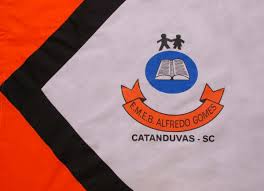 ESCOLA MUNICIPAL DE EDUCAÇÃO BÁSICA ALFREDO GOMES.DIRETORA: IVÂNIA NORA.ASSESSORA PEDAGÓGICA: SIMONE ANDRÉA CARL.ASSESSORA TÉCNICA ADM.: TANIA N. DE ÁVILA.PROFESSOR: JONAS STRINGUI TOMBINIDISCIPLINA: EDUCAÇÃO FISICACATANDUVAS – SCANO 2020  